B.R.F. ROVAN Infoblad November 2021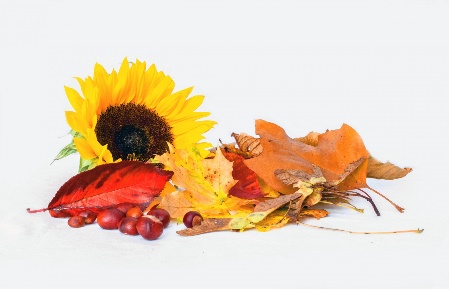 Hej!Lite information från styrelsen.Månadsavgiften för 2022 höjs med 3%. Dels på grund av ökade kostnader gällande fjärrvärme, vatten, renhållning dels kommande utgifter laddstolpar mm.     Månadsavgiften har inte höjts sedan 2016.Vid besiktning av våra fastigheter framkom att viss växtlighet finns för nära huskroppen. Kolla och åtgärda gärna detta.Tänk på att inte lämna levande ljus ensamma.Kolla brandvarnare så att de fungerar.                      ”Vem har hittat på tanken att man måste räcka till?                         Räcker det inte med att finnas till!                                    Med vänliga hälsningar Styrelsen           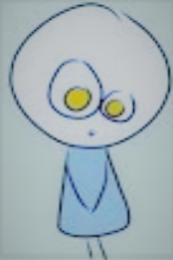 